Yale Department of ChemistrySeminar in Organic ChemistrySingle Atom Logic for Skeletal EditingMark LevinAssociate Professor, University of Chicago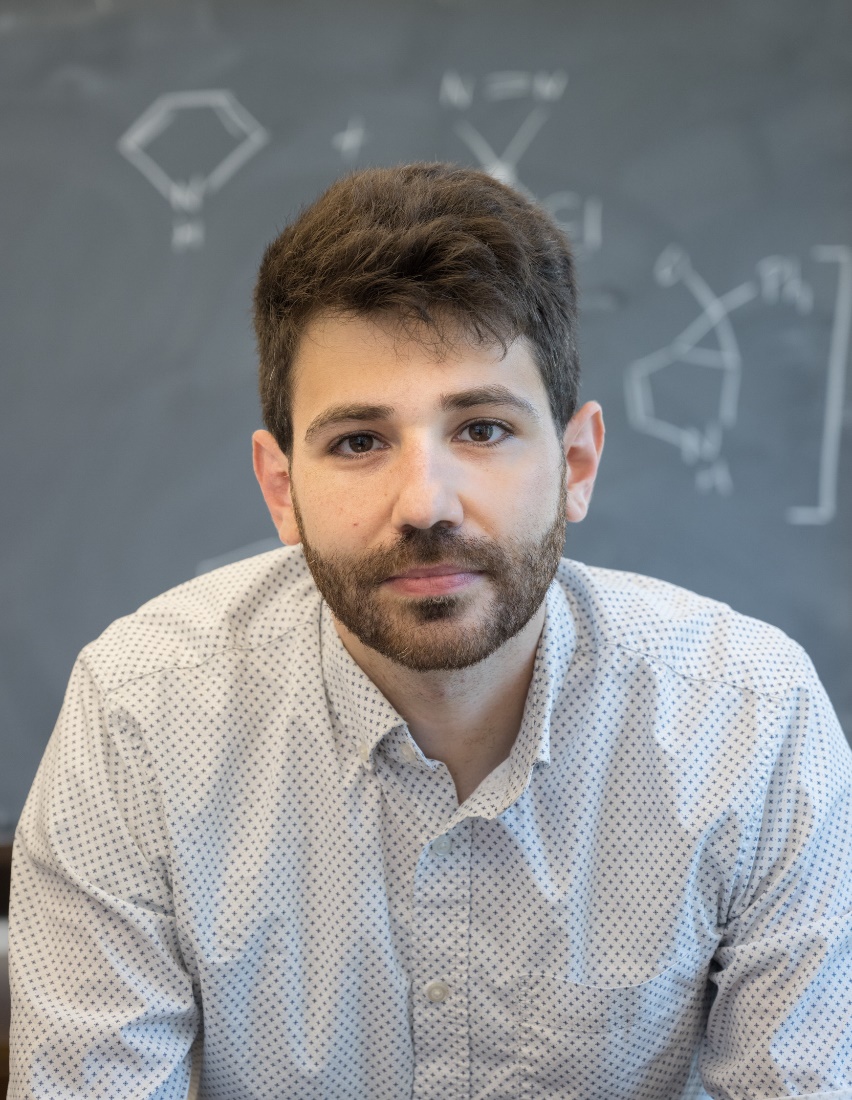 Wednesday, January 24, 2024Student Research Talks - 3 pm SCL 111 Seminar - 4 pm SCL 160This seminar is generously sponsored by the Mrs. Hepsa Ely Silliman Memorial Fund